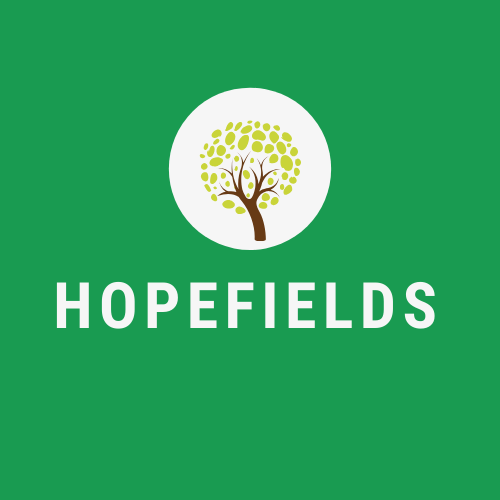 Tuesday 29th December 2020 Dear Parents and Care Givers,We hope this correspondence finds you well and enjoying a peaceful festive break.May we take this opportunity to thank you for attending the presentation ceremony on the last day of term, which was enjoyed by all.At the time of writing, the Government guidelines state that schools should open for learners in only years 11 and 13 (plus the children of key workers) the week commencing 4th January, with all other years returning on 11th January. This late start is to accommodate training of school staff in the administration of Covid testing.Hopefields will not be undertaking testing of young people or staff. Should you or your child develop symptoms, the responsibility remains with the parent/carer (and in this case the host school) to be tested and maintain self-isolation, if appropriate.As always, we would ask you to remain vigilant and maintain the Government guidelines within the Tier 3 legislation. Hopefields staff training day is held on Monday, 4th January, with all learners returning to the Robert Atkinson Centre on Tuesday, 5th January at 9.30am. Please be reminded that part of Tuesday’s learning will continue to be spent at Cross Farm, and so warm clothing including gloves, hats and waterproofs need to be back in centre on Tuesday 5th.Let us hope for a prosperous and peaceful 2021,Emily Greenhalgh and Alison LawsDirectors of Hopefields Education, Incorporating The Montana Project